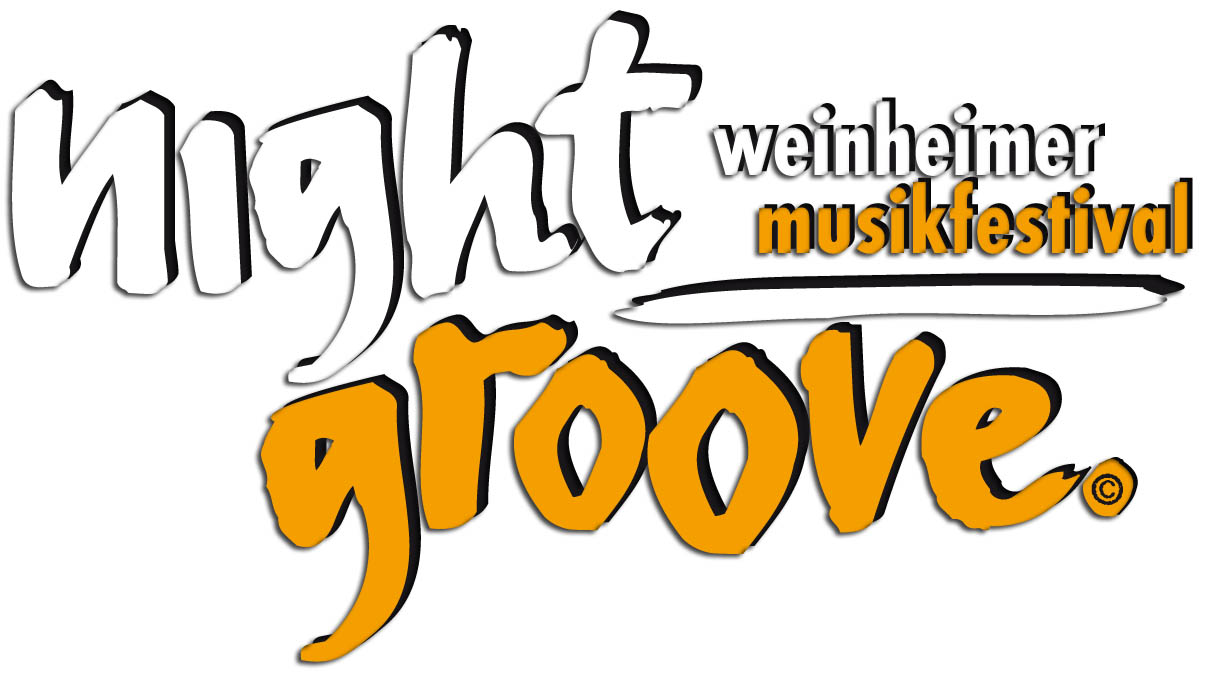 Nightgroove am 16. November 2019 in WeinheimMedieninformationmit der Bitte um VeröffentlichungSamstag, 16.11.19 (ab 20 Uhr)Weinheimer KneipenwandertagMusik- und Kneipenfestival geht in die 16. RundeErneut abwechslungsreiches Programm bei der langen Nacht der LivemusikEin außergewöhnliches Erlebnis erwartet die Besucher der langen Nacht der Livemusik, denn auch beim inzwischen 16. Nightgroove in der Zweiburgenstadt gibt es wieder Neues zu entdecken.Gleich 28 Livebands und DJs verbreiten in dieser Nacht ein Flair, das begeistert. Nachtschwärmer erleben geballten Partyspaß und Musikfans gekonnte Aufführungen. Kleine, feine Kneipenkonzerte laden zum Genießen, Tanzen und Mitfeiern ein und auch für die Fans treibender elektronischer Klänge ist gesorgt. Quer durch die Stadt, quer durch die Jahrzehnte und quer durch die Musikstile reicht das musikalische Angebot. Von Blues, Rock und Pop über lateinamerikanische Rhythmen, Reggae und Italo-Pop bis hin zu Irish-Folk, Rock‘n‘Roll, Funk, Soul und House bietet sich den Besuchern auch bei der sechzehnten Auflage des Weinheimer Nightgroove ein breites Spektrum erstklassiger Livemusik.... und so funktioniert’sEinmal gezahlt, überall live dabei. Der Eintritt beträgt einmalig und unverändert 13€ (im Vorverkauf). Dafür gibt es freien Eintritt in alle beteiligten Kneipen, Restaurants, Bars und Cafés. Jeder Gast stellt sich so – ganz nach den persönlichen Vorlieben – sein eigenes Programm zusammen, pendelt zwischen den Lokalen und groovt von einem Konzert zum anderen. Grußwort des Schirmherrn Liebe Mitbürgerinnen und Mitbürger,liebe Gäste in Weinheim,das Musikfestival Nightgroove bereichert das kulturelle Leben Weinheims, zieht die Besucher in seinen Bann und entführt sie seit inzwischen 16 Jahren mit einem abwechslungsreichen Programm in die Welt der handgemachten Livemusik. Gerne habe ich die Schirmherrschaft für dieses Festival übernommen.Auch bei der diesjährigen Veranstaltung ist ein wahres Feuerwerk an musikalischen Leckerbissen für jeden Geschmack und für jede Altersgruppe geboten, denn neben knackigem Rock, groovendem Rhythm’n’Blues, mitreißendem Rock’n’Roll, feurigen lateinamerikanischen Klängen werden auch ruhige und besinnliche Töne zu erleben sein. Genießen Sie bei einem musikalischen Kneipenbummel quer durch viele Musikstile unsere Innenstadt, die bei Nacht ein ganz besonderes Flair bietet.Ich lade Sie herzlich ein, die musikalische und gastronomische Vielfalt zu erkunden und zu genießen und wünsche schon jetzt viel Vergnügen sowie gute Unterhaltung bei der diesjährigen langen Nacht der Livemusik!Ihr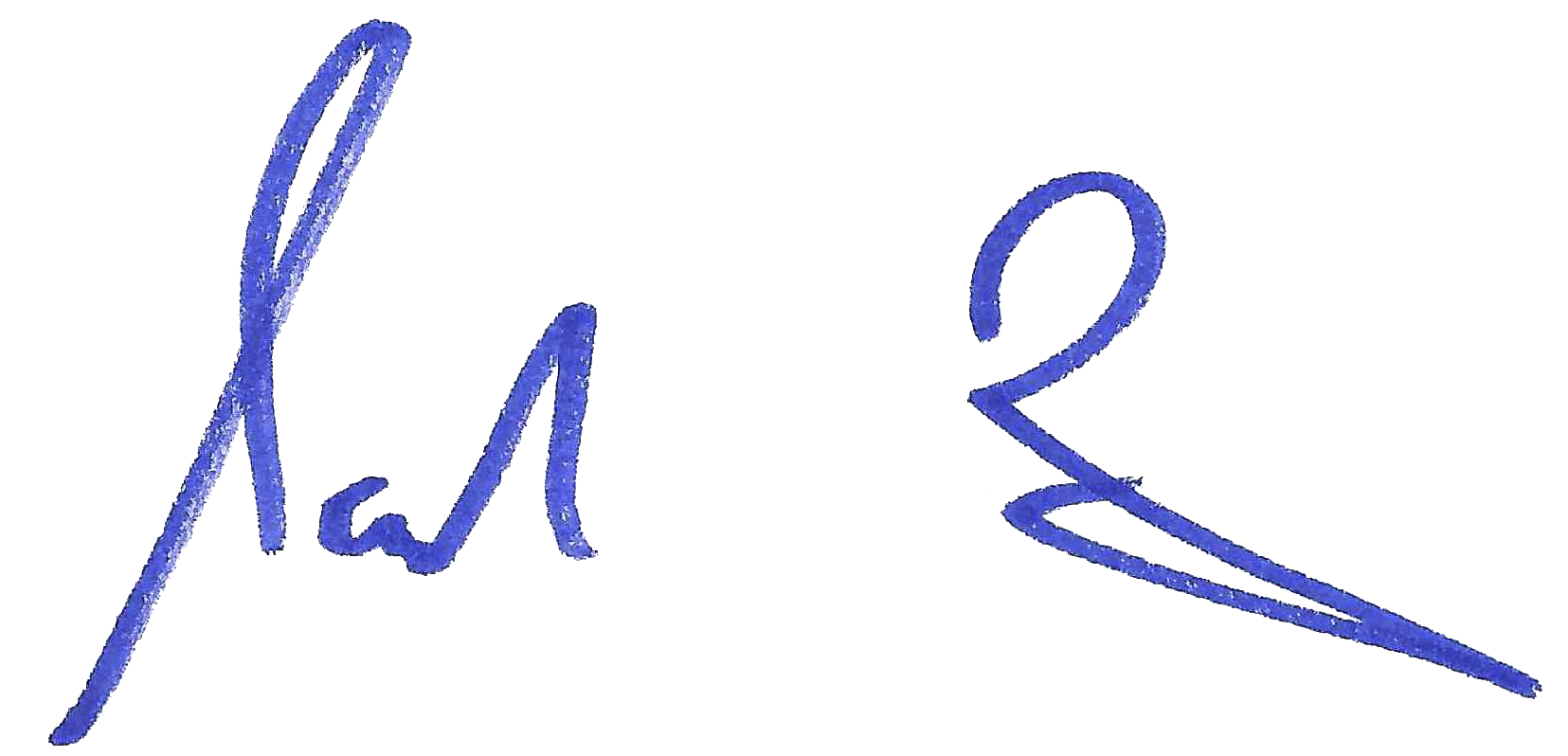 Manuel JustOberbürgermeisterAllgemeine InformationenDie Bands treten - sofern in der Programmauflistung nicht anders angegeben - von 20 bis 1 Uhr auf. Einlass ist jeweils eine Stunde vor Musikbeginn. Bei drohender Überfüllung einzelner Lokale besteht aus Sicherheitsgründen kein Anspruch auf Einlass. Kinder unter 12 Jahren feiern in Begleitung Ihrer Eltern (soweit nach Jugendschutzbestimmungen möglich) kostenfrei mit. Individuelle InformationenAlle Fragen rund um den Nightgroove werden unter der Telefonnummer 04321-9012345 gerne beantwortet.Vorab schon ein leckeres Bierchen gefällig?Die Brauerei Eichbaum spendiert zu jeder Eintrittskarte die bei Marktkauf Scheck-In Weinheim gekauft wird eine Flasche frisches Ureich Premium Pils! Eine exklusive Aktion des Marktkauf Scheck-In Centers Weinheim in Kooperation mit der Brauerei Eichbaum.Tickets: Vorverkauf und AbendkasseBesonders günstig gibt es die Tickets in und um Weinheim bis zum 15. November für 13 € im Vorverkauf: - bei den Weinheimer Nachrichten und der Odenwälder Zeitung - im Miramar - bei Marktkauf Scheck-In Weinheim- bei der Tourist Info am Marktplatz- sowie in allen Geschäftsstellen der Volksbank WeinheimEintrittskarten auch online erhältlichWer einen weiteren Anfahrtsweg hat, lässt sich sein Ticket bequem nach Hause schicken. Karten zur Bestellung gibt es auf der Festivalhomepage.Tickets an der AbendkasseFür diejenigen, die sich erst am Veranstaltungstag entscheiden wollen oder können, werden in jedem Lokal und an der zentralen Abendkasse am Marktplatz Karten (dann für 16 €) bereitgehaltenSicherheit und LärmschutzAus Gründen der Sicherheit sind Rucksäcke und größere Taschen (größer als DIN A4), Glasflaschen und Aerosole (Haarspray u. ä.) nicht zugelassen. Den Anweisungen des eingesetzten Sicherheitspersonals ist Folge zu leisten. Wo die einen feiern, kann es andere stören. So steht Anwohnern unter 0160 94914998 der Lärmschutzbeauftragte zur Verfügung. Er sorgt bei Störungen schnell und unbürokratisch für Abhilfe.Festivaleröffnung auf dem MarktplatzDer Startschuss des Nightgroove fällt wieder einmal am stimmungsvoll illuminierten Marktplatz. Mit vielseitiger Stimme und akustischer Gitarre wird an den Feuertonnen den Großen der Rockgeschichte gehuldigt.SWR3-Club-Party im Autohaus LindIn den vergangenen Jahren fand die SWR3-Club-Party des Nightgroove im Autozentrum Lind großen Zuspruch. Auch für dieses Festival lädt das Autohaus in der Hauptstraße wieder zum „Spätgroove“ ein. Das Peugeot Autohaus wird dazu komplett ausgeräumt, Gastronomie eingerichtet und eine Ton- und Lichtanlage installiert damit bei der SWR3-Club-Party von 22 bis 3 Uhr zu treibenden House- und Clubsounds sowie feinsten Partyscheiben gegroovt werden kann. Der Zutritt ist hier jedoch erst ab 18 Jahren möglich.Bus und Bahn fahrenMit Bus und Bahn sicher nach Hause. Neben den üblichen Fahrten werden zusätzlich angeboten: Busse:  Linie 631: Hauptbahnhof - Hemsbach - Sulzbach West - Laudenbach um 1:16 und 2:16 Uhr ab Hauptbahnhof sowie 1:19 und 2:19 Uhr ab Dürreplatz.Linie 632: Hauptbahnhof - Hohensachsen - Waid 1:15 Uhr ab Dürreplatz sowie 1:18 Uhr ab Hauptbahnhof.Linie 633: Hauptbahnhof - Weststadt um 1:00 und 2:00 Uhr ab Dürreplatz sowie 1:05 und 2:05 Uhr ab Hbf.Linie 682: Hauptbahnhof - Gorxheim - Oberflockenbach - Rippenweier um 0:50 und 1:50 Uhr ab Hauptbahnhof sowie 0:53 und 1:53 Uhr ab DürreplatzLinie 684: Weinheim Bahnh. - Fürth um 1:20 und 2:20 Uhr.Bahn: Die RNV-Bahn Linie 5 fährt die ganze Nacht im Stundentakt nach Mannheim bzw. Heidelberg.Alle Fahrpläne und Abfahrtszeiten immer aktuell mit der VRN-App und unter www.vrn.deMehr Infos, Musik, Filme...Einen ersten Ausblick auf die lange Kneipenwandernacht bietet die Festivalhomepage. Hier gibt es ausführliche Informationen zu den auftretenden Bands mit Verlinkungen zu deren Homepages und auch viele Audio- und Videoeindrücke als Appetitanreger: www.nightgroove.de/weinheimFacebookWer sich zum Nightgroove verabreden möchte oder sehen will, wen man bei diesem Festival so treffen kann, besucht die Facebookseite. Hier gibt es auch (immer aktuell) alle Infos zu eventuellen News rund um die lange Nacht der Livemusik:https://www.facebook.com/events/1126121547571118/Das komplette Programm (in aller Kürze)Alte Druckerei: Soul & Pepper (Soul & Funk); Alte Münze: Threesome (Rock'n'Roll & Rockabilly); Autozentrum Lind: SWR3-Elchparty (Aktuelle Charts, Danceklassiker, House); Bellini: Infinito (italienischer und internationaler Pop); Brasserie Montmartre: JamSlam (Bluesrock, Poprock, Rock und Classics) und DJ Jonas (Partysounds); Bratar: Mallet (Classic Rock); Cafe am Markt: Indeed (Party Covers von Elvis über U2 bis hin zur NDW); Cafe Central: The Schogettes (Tanzbarer Soul im Sound der 60er); Cafe Florian: Chico Diaz Salsaborrr (Salsa, Merengue, Cumbia, Bachata, Son, Reggaeton und Latin-Pop) und DJ Don Calvo (Latin- & Salsa-Party); Diebsloch: Stereo Coffee (Pop, Lounge, House und Jazz); Elia's Pub: Sainge (Irish-Folk & Folk-Rock) und DJ Dennis (Après-Ski-Party); Evangelische Stadtkirche: What´s up (Rock der 70er); Festivaleröffnung: Mørt (Rock-Oldies und Folkrock-Klassiker); Fräulein Männl: Mvchacho & Alessio Troncone (House); Hamilton Kunst Ess Bar: Just for Fun Rock'n'Roll, Beat und Boogie und Idiots in the Crowd (Folk-Rock); Modernes Theater: Signature Band (Cover- und Partysongs); Muddy´s Club: Cris Cosmo & Band (Reggae, Latin & Pop); Panaderia: Mind da Gap (Party-Rock); Piano Lounge: Soulicate (Soul, Funk, Partycover); und Sauvage Duo (Easy-Listening-Soul); Platz.Hirsch: DJs SASCH BBC, Lunde & Marco Lehnhardt (House, Deep House & Tech House); Ratskeller: Sydney Ellis & her Midnight Preachers (Classic Jazz, Blues & Gospel); Stadtmauer: DJ Andy Randy (Apres Ski Party); Zur Finkenburg: Croco (Classic Rock Covers)Das komplette Programm (gekürzte Version)1 - Alte DruckereiFriedrichstraße 2422 - 3 Uhr Soul & PepperSoul & Funk.2 - Alte MünzeHauptstraße 10720 - 1 Uhr ThreesomeRock'n'Roll & Rockabilly.3 - Autozentrum LindHauptstr. 4722 – 3 Uhr SWR3-Elchparty.Aktuelle Charts, Danceklassiker, House und feinste Partyscheiben.4 - BelliniMarktplatz 220 - 1 Uhr InfinitoItalienischer und internationaler Pop.5 - Brasserie MontmartreObertorstraße 1Brasserie, 20 - 1 Uhr JamSlamBluesrock, Poprock, Rock und Classics.Gewölbekeller, 21 – 3 Uhr DJ JonasPartysounds.6 - BratarMarktplatz 1820 - 1 Uhr MalletClassic Rock.7 - Cafe am MarktInstitutstraße 2320 - 1 Uhr IndeedParty Covers von Elvis über U2 bis hin zur NDW.8 - Cafe CentralBahnhofstraße 1921 – 2 Uhr The SchogettesTanzbarer Soul im Sound der 60er.9 - Cafe FlorianMarktplatz 8oben, 20 - 1 Uhr Chico Diaz SalsaborrrSalsa, Merengue, Cumbia, Bachata, Son, Reggaeton und Latin-Pop.unten, 20 - 1 Uhr DJ Don CalvoLatin- & Salsa-Party10 - DiebslochMarktplatz 1120 - 1 Uhr Stereo CoffeePop, Lounge, House und Jazz.11 - Elia's PubMannheimer Str. 2Pub, 20 - 1 Uhr SaingeIrish-Folk & Folk-Rock.Gartenlounge, 21 - 1 Uhr DJ DennisAprès-Ski-Party mit den besten Après-Ski-Hits, Rock und Pop.12 - Evangelische StadtkircheHauptstraße 12520 – 23 Uhr What´s upRock der 70er.13 - Festivaleröffnung auf dem Marktplatz20 – 22 Uhr MørtRock-Oldies und Folkrock-Klassiker.14 - Fräulein MännlHaupstraße 15520 - 1 Uhr Mvchacho & Alessio TronconeHouse.15 - Hamilton Kunst Ess BarMarktplatz 5Gewölbekeller, 20 - 1 Uhr Just for FunRock'n'Roll, Beat und Boogie.Bar, 20 - 1 Uhr Idiots in the CrowdFolk-Rock.16 - Modernes TheaterHauptstraße 6121 – 1 Uhr Signature BandAktuelle Cover- und Partysongs.17 - Muddy´s ClubSchulstraße 3Auf der Stadtwerke Weinheim Bühne: 21 – 2 Uhr Cris Cosmo & BandReggae, Latin & Pop.18 - PanaderiaHauptstraße 7320 - 1 Uhr Mind da GapParty-Rock.19 - Piano LoungeBahnhofstraße 3-9Open Air, 20 – 24 Uhr Soulicate - The Soul Stage SyndicateSoul, Funk, Partycover.Lounge, 20 - 1 Uhr Sauvage DuoEasy-Listening-Soul.20 - Platz.HirschMarktplatz 920 – 2 Uhr  DJs SASCH BBC, Lunde & Marco LehnhardtHouse, Deep House & Tech House.21 - RatskellerHauptstraße 14920 - 1 Uhr Sydney Ellis & her Midnight PreachersClassic Jazz, Blues & Gospel.22 - StadtmauerHauptstraße 13320 - 1 Uhr DJ Andy RandyApres Ski Party.23 - Zur FinkenburgHauptstraße 16520 - 1 Uhr CrocoClassic Rock Covers vom Feinsten & Party-Rock der Extraklasse!Das komplette Programm (Langversion)1 - Alte DruckereiFriedrichstraße 2422 - 3 Uhr Soul & PepperSoul & Funk.Gleich fünf Sängerinnen und Sänger an der Front, eine groovesichere Rhythmusgruppe und das temperamentvolles Bläsertrio lassen den Sound des Soul neu auferstehen. Soul & Pepper begeistert nicht nur mit Songs klassischer Soul-Interpreten wie Aretha Franklin, Gloria Gaynor oder Stevie Wonder, sondern auch mit Stücken von z.B. Incognito, Tower of Power, Bruno Mars, Adele, Tom Jones, Jan Delay und vielen mehr.2 - Alte MünzeHauptstraße 10720 - 1 Uhr ThreesomeRock'n'Roll & Rockabilly.Es ist an der Zeit, der Welt den coolen Rock’n’Roll und treibenden Rockabilly zurückzubringen! Die klassische Besetzung aus treibenden Schlagzeugbeats von Steve, gezupftem und vor allem geslaptem Kontrabass von Jazzer Klaus und der riesen Gretsch Gitarre mit einem unverwechselbarem Twang lassen den Rockabilly wie einst in seiner Blütezeit wieder neu zum Erlebnis werden. Coversongs von Bill Haley, Eddie Cochran, Carl Perkins, Brian Setzer und natürlich Elvis.3 - Autozentrum LindHauptstr. 4722 – 3 Uhr SWR3-Elchparty.Dieses Mal können sich alle, die speziell auf House- und Partymusik stehen, besonders freuen: Bei “SWR3 goes Nightgroove”, gibt es bei Nightgroove aktuelle Charts, Danceklassiker, House und feinste Partyscheiben auf die Ohren.4 - BelliniMarktplatz 220 - 1 Uhr InfinitoItalienischer und internationaler Pop.Italo-Hits von Eros Ramazzotti bis Adriano Celentano und auch internationaler Pop und Soul von Künstlern wie Kool & the Gang und Stevie Wonder finden ins Programm.5 - Brasserie MontmartreObertorstraße 1Brasserie, 20 - 1 Uhr JamSlamBluesrock, Poprock, Rock und Classics.JamSlam ist Livemusik ohne viel Schnörkel mit jeder Menge Groove und viel Spaß. Von REM, ZZ Top und Lenny Kravitz bis Sunrise Avenue, U2 und The Police ist ein breites Programm, mal elektrisch verstärkt, mal rein akustisch geboten.Gewölbekeller, 21 – 3 Uhr DJ JonasPartysounds.DJ Jonas bringt Charts, House und Clubsounds.6 - BratarMarktplatz 1820 - 1 Uhr MalletClassic Rock.Das Repertoire besteht aus Rock-Klassikern und MALLET-Songs aus ihren bereits zehn eingespielten Tonträgern und ist durchweg zum tanzen und abfeiern geeignet. Gastauftritte bei Top-Acts wie Deep Purple, James Brown, Udo Lindenberg, den Scorpions, etc. sprechen für die Professionalität der Band.7 - Cafe am MarktInstitutstraße 2320 - 1 Uhr IndeedParty Covers von Elvis über U2 bis hin zur NDW.Party-Rock à la Lenny Kravitz und Billy Idol, Klassiker wie "Sultans of Swing", Rock’n’Roll Standards von Elvis und den Beatles, Feten-Hits von den Ärzten und Brit-Pop von Blur und Oasis. Handgemachte Rockmusik, eine mitreißende Liveperformance und natürlich viel Spaß und beste Partystimmung stehen im Mittelpunkt.8 - Cafe CentralBahnhofstraße 1921 – 2 Uhr The SchogettesTanzbarer Soul im Sound der 60er.The Schogettes sind eine almost-all-female-Formation. Der Name ist Programm: bittersüß wie Schokolade ist ihre Musik, ihre Themen sind Inbrunst und Energie, mit denen sie ihr Publikum direkt in den Bauch treffen und ihre Herzen schmelzen lassen wie eine Schogette in der Sonne. Sie lassen sich von den Soul-Größen und den Girl-Groups der frühen 60er Jahre inspirieren und spielen einen ultra-tanzbaren Mix aus Covers und Eigenkompositionen. Mit ihrem losem mannemer Mundwerk brechen sie im Handumdrehen das Eis und machen das einzige Bauchweh, das man unbedingt bald wieder haben möchte!9 - Cafe FlorianMarktplatz 8oben, 20 - 1 Uhr Chico Diaz SalsaborrrSalsa, Merengue, Cumbia, Bachata, Son, Reggaeton und Latin-Pop.In dem, von dem puertoricanischen Sänger, Musiker, und Komponisten Chico Diaz 1998 gegründete ORQUESTA SALSABORRR haben sich international profilierte und hervorragende Musiker mit viel Live- und Studioerfahrung zusammen gefunden. Dynamisch und kreativ weis die Combo ihr Publikum zu begeistern und wer bei anderen Salsa Bands noch nicht ins Schwitzen gekommen ist, wird dies spätestens bei SALSABORRR tun.unten, 20 - 1 Uhr DJ Don CalvoLatin- & Salsa-PartySalsa, Bachata, Merengue, Reggaeton und Latin Beats.10 - DiebslochMarktplatz 1120 - 1 Uhr Stereo CoffeePop, Lounge, House und Jazz.Das Duo Stereo Coffee hat sich den moderaten, wohlklingenden Tönen verschrieben und bieten immergrüne Pop und Lounge Klassiker mit hintergründiger Schönheit und vordergründigem Charme. Die Stimmen von Kulturpreisträgerin Ena Roth und Gitarrist Michael Baum gehen nebenwirkungsfrei unter die Haut.11 - Elia's PubMannheimer Str. 2Pub, 20 - 1 Uhr SaingeIrish-Folk & Folk-Rock.Zwei Gitarren, Akkordeon, Mandoline, Bodhràn, eine überzeugende Stimme sowie traditionelle keltische Songs aus Irland, Schottland, Wales und aus der Bretagne: Das sind die Zutaten für »Celtic Roots Music« von Sainge – modern und überraschend frisch arrangierte Traditionals, die abwechslungsreich und packend auf die Bühne gebracht werden. Entsprechend schnell springt bei Konzerten von Sainge der Funke auf das Publikum über.Gartenlounge, 21 - 1 Uhr DJ DennisAprès-Ski-Party mit den besten Après-Ski-Hits, Rock und Pop.12 - Evangelische StadtkircheHauptstraße 12520 – 23 Uhr What´s upRock der 70er.Die Geschichte des Rock und Rhythm and Blues zieht sich wie ein roter Faden durch das abwechslungsreiche Cover-Programm der Band. What`s Up begeistert nicht nur mit Songs klassischer Interpreten wie ZZ Top, Cream, Eric Clapton, Doobie Brothers oder den Stones, sondern ist mit einer originellen Mischung von Rock-Songs vorwiegend der 70er Jahre ein Garant für eine gelungene Party, bei der es keinen lange auf den Sitzen hält.13 - Festivaleröffnung auf dem Marktplatz20 – 22 Uhr MørtRock-Oldies und Folkrock-Klassiker.Mit vielseitiger Stimme und akustischer Gitarre wird den Großen der Rockgeschichte gehuldigt: Songs von Johnny Cash, Pink Floyd, Eric Clapton, CCR, Bob Dylan, Barkley James Harvest, Albert Hammond, Smokie und vielen mehr.14 - Fräulein MännlHaupstraße 15520 - 1 Uhr Mvchacho & Alessio TronconeHouse.Männl goes House again mit Mvchacho & Alessio Troncone. Nach einem bombastischen Opening und einer grandiosen Party zur Weinheimer Kerwe, wird das talentierte Mannheimer Duo auch am Nightgroove wieder die Tanzfläche zum Beben bringen. Motto des Abends “come early, stay late”.15 - Hamilton Kunst Ess BarMarktplatz 5Gewölbekeller, 20 - 1 Uhr Just for FunRock'n'Roll, Beat und Boogie.Die Mannheimer Rock`n Roll Kult - Band „Just for Fun" sind seit vielen Jahren „On Tour“ und haben sich insbesondere den Klassikern der  goldenen Fifties und Sixties mit unverwechselbarem Charme und Glaubwürdigkeit verschrieben. Sie lieben den Rock'n'Roll und genau das spürt auch das Publikum. All ihre Songs präsentieren sie absolut professionell, mit sehr viel Spaß aber auch größter Leidenschaft. Das Repertoire umfasst insbesondere die Songs der Rock'n'Roll-Ära aber auch, je nach Lust und Stimmung, auch Songs der Sixties von den Stones, Beatles, Cocker usw.. Dabei ist „Just for Fun“ nicht nur ein Ohrenschmaus sondern auch ein optisches Feuerwerk.Bar, 20 - 1 Uhr Idiots in the CrowdFolk-Rock.Der Folk-Rock-Turbo aus Heidelberg: Spätestens wenn Fiddler Quinn Hand an den Geigenbogen legt, wird dem Publikum das Nichttanzen immer wieder aufs neue unmöglich gemacht, egal ob auf dem Open-Air-Festival, Stadtfest oder im Pub um die Ecke. Das sympathische Quartett singt von alltäglichem Wahnsinn und Reisen auf der Suche nach Sonne – Songs die durch viel Gefühl und hohen Wiedererkennungswert in Ohr und Beine gehen. Angereichert mit Irish-Folk-Traditionals und Rock and Roll-Covers gibt dies einen abendfüllenden Party-Cocktail für jeden Musikliebhaber. 16 - Modernes TheaterHauptstraße 6121 – 1 Uhr Signature BandAktuelle Cover- und Partysongs.Die Signature Band präsentiert leidenschaftliche Interpretationen von Party-, Soul- und Popsongs der letzten Jahre bis hin zu aktuellen Coversongs. Immer nah am Publikum und immer energiegeladen performt. 17 - Muddy´s ClubSchulstraße 3Auf der Stadtwerke Weinheim Bühne: 21 – 2 Uhr Cris Cosmo & BandReggae, Latin & Pop.Cris Cosmo mischt deutsche Popmusik mit Reggae, Dancehall, Latin und Electronica zu einem tanzbaren Sommercocktail. Cris holt dabei verschiedenste Menschen mit einem spontanen Freestyle ab, inspiriert sie, bringt sie zum Tanzen und schickt sie mit einem strahlenden Lächeln nach Hause.18 - PanaderiaHauptstraße 7320 - 1 Uhr Mind da GapParty-Rock.Wenn auch Rock das Programm ist, muss nicht jeder Titel aus dem Rock-Genre stammen. Die Band macht sich auch gerne mal Pop, Funk oder auch Soulnummern zu eigen und "verrockt" sie. Umgekehrt werden Klassik-Rock-Nummern in einen eigenen Sound mit viel Groove verpackt.19 - Piano LoungeBahnhofstraße 3-9Open Air, 20 – 24 Uhr Soulicate - The Soul Stage SyndicateSoul, Funk, Partycover.Dreizehn Musiker, die mit Leib und Seele Musik machen - das ist Soulicate. Eine unvergessliche Live-Show und Musik, die direkt von den Ohren in die Beine geht! Von den Klassikern der 60er und 70er Jahre, Neosoul der 80er und 90er, einer ordentlichen Portion Funk bis hin zu aktuellen Titeln mit dem phantastischen und mitreißenden Sound eines groß(artig)en Soul-Ensemble. Die Liveband der Superlative!Lounge, 20 - 1 Uhr Sauvage DuoEasy-Listening-Soul.Keyboarder und Produzent Nicholas Maxwell präsentiert ein neues Duo als Easy Listening Konzept und ergänzt diese Show mit der Stimme von Lee Maxwell.20 - Platz.HirschMarktplatz 920 – 2 Uhr  DJs SASCH BBC, Lunde & Marco LehnhardtHouse, Deep House & Tech House.Ganz getreu dem Motto "hier grooved der Hirsch" wird es im Platzhirsch am diesjährigen Nightgroove wieder so richtig heiß werden. Elektronische Sounds von House über Deep-House bis hin zu Tech-House!21 - RatskellerHauptstraße 14920 - 1 Uhr Sydney Ellis & her Midnight PreachersClassic Jazz, Blues & Gospel.Classic Jazz, Blues und Gospel mit einer mitreißenden Soul- und Blues-Stimme. Symphatisch und authentisch. Mitreißende Kompositionen, die einfach direkt unter die Haut gehen. Die in Red Jacket, West Virginia geborene Sydney Ellis beherrscht das komplette Spektrum und die professionelle Begleitband rundet das Programm auf sympathische Weise  ab.22 - StadtmauerHauptstraße 13320 - 1 Uhr DJ Andy RandyApres Ski Party.Die besten Partyhits der 80er, 90er und von heute mit DJ Andy Randy.23 - Zur FinkenburgHauptstraße 16520 - 1 Uhr CrocoClassic Rock Covers vom Feinsten & Party-Rock der Extraklasse!CROCO – eine Ausnahmeerscheinung im Unterhaltungsgeschäft. Seit über 20 Jahren ist die Band fester Bestandteil der Party-Rock-Musik-Szene. Ob Festhalle, Open Air, Firmenfest oder einfach Rockparty, die Crocos wissen ihr Publikum zu begeistern und der berühmte Funke springt sehr schnell über.Bitte beachten: Alle Bandfotos und Illustrationsmaterial wie Logos, Plakatmotiv und Kneipenstadtplan liegen in Druckauflösung vor: www.nightgroove.de/weinheim (rote Schaltfläche: „Pressebereich“)Eine Veranstaltung der Nightgroove Events GmbH und Co. KG in Kooperation mit der Stadt Weinheim.Pressekontakt:				Veranstalterkontakt:Stadt Weinheim				Nightgroove Events Referat des Oberbürgermeisters		GmbH & Co. KGRoland Kern					Michael BarkhausenObertorstraße 9				Kirchenweg 569469 Weinheim				24647 WasbekTel. 06201-82-390				Tel. 04321-9012345r.kern@weinheim.de			mb@nightgroove.de